Title of Poster in Calibri, Bold, 80-96 Points: Size Dependent on LengthLab LogoNames of Authors in Calibri, 60 Points, BoldInstitution LogoHeading 1, Calibri, 54 points, boldText in Calibri, 40 points, Bold. Text in Calibri, 40 points, Bold. Text in Calibri, 40 points, Bold. Text in Calibri, 40 points, Bold. Text in Calibri, 40 points, Bold. Text in Calibri, 40 points, Bold. Text in Calibri,  40 points, Bold.Heading 4, Calibri, 54 points, boldText in Calibri, 40 points, Bold. Text in Calibri, 40 points, Bold. Text in Calibri, 40 points, Bold. Text in Calibri, 40 points, Bold. Text in Calibri, 40  points, Bold. Text in Calibri, 40 points, Bold. Text in Calibri,  40 points, Bold. Text in Calibri, 40 points, Bold.Figure 3. Caption in Calibri, 36 points, bold.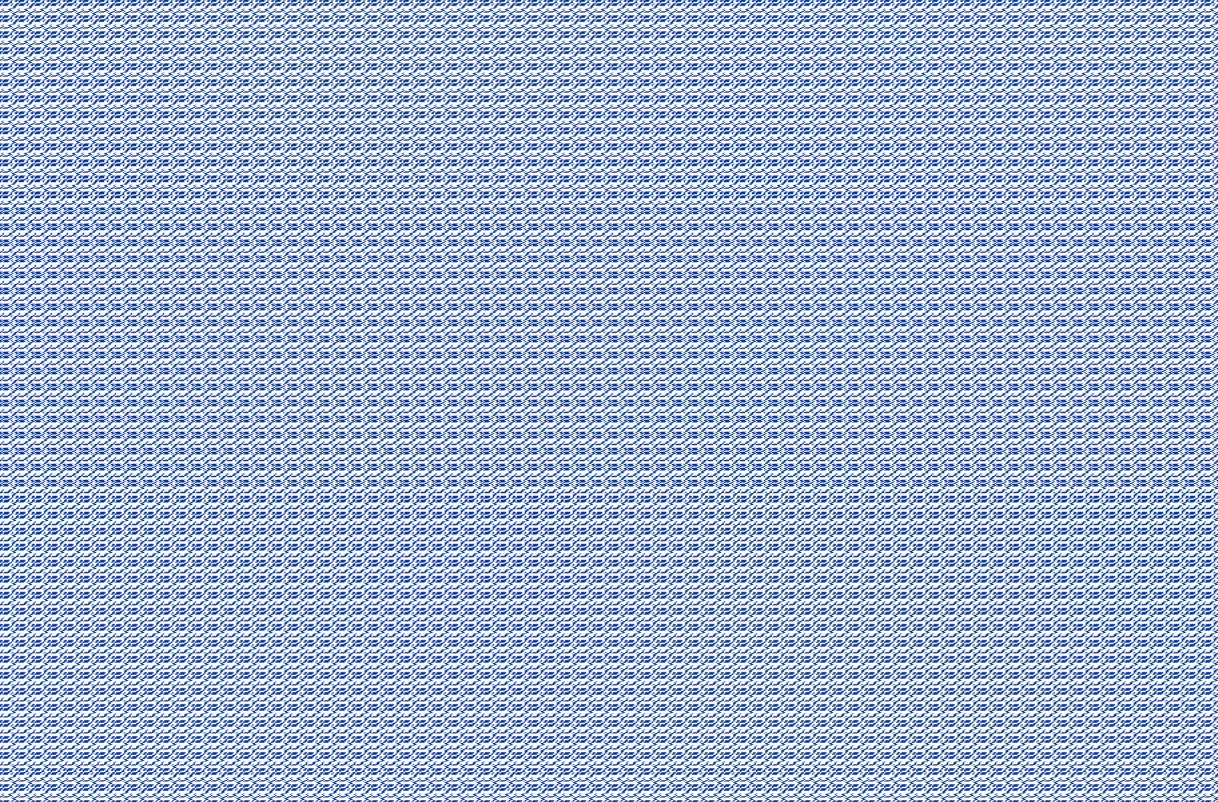 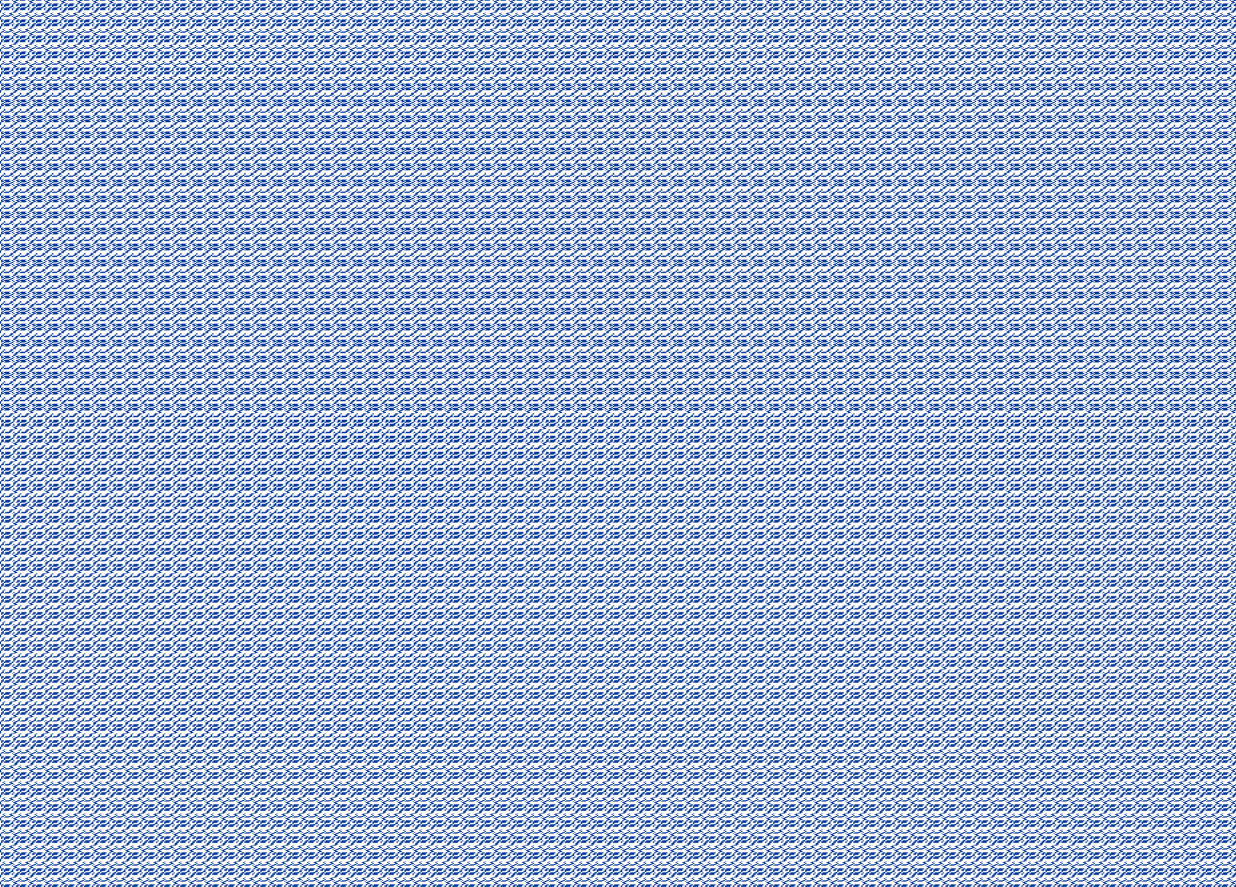 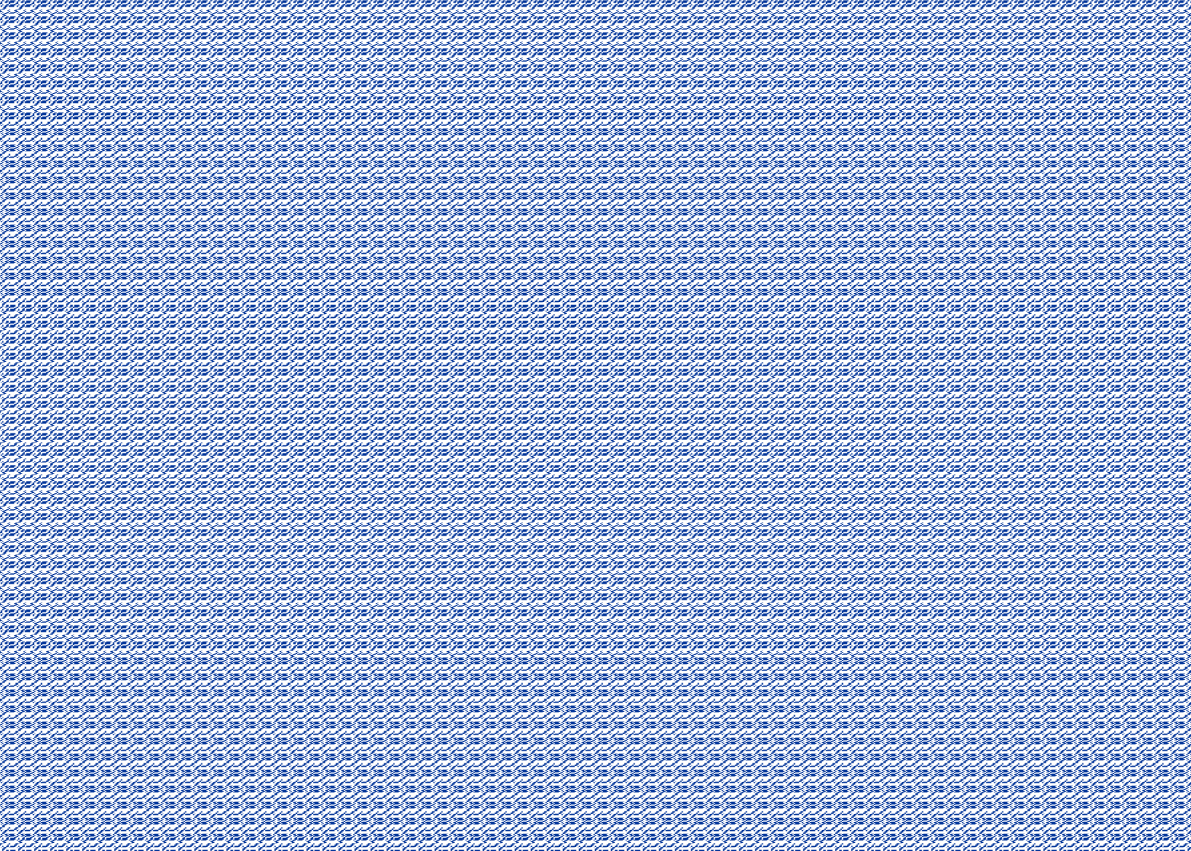 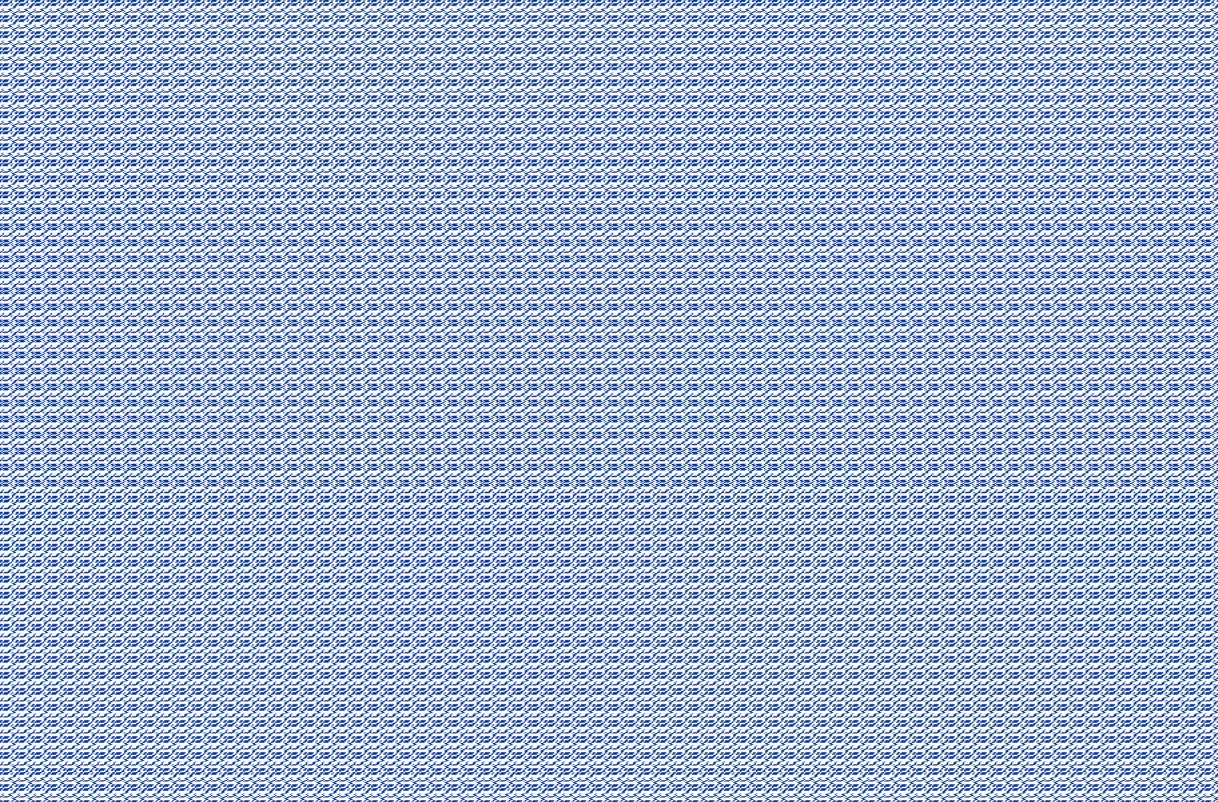 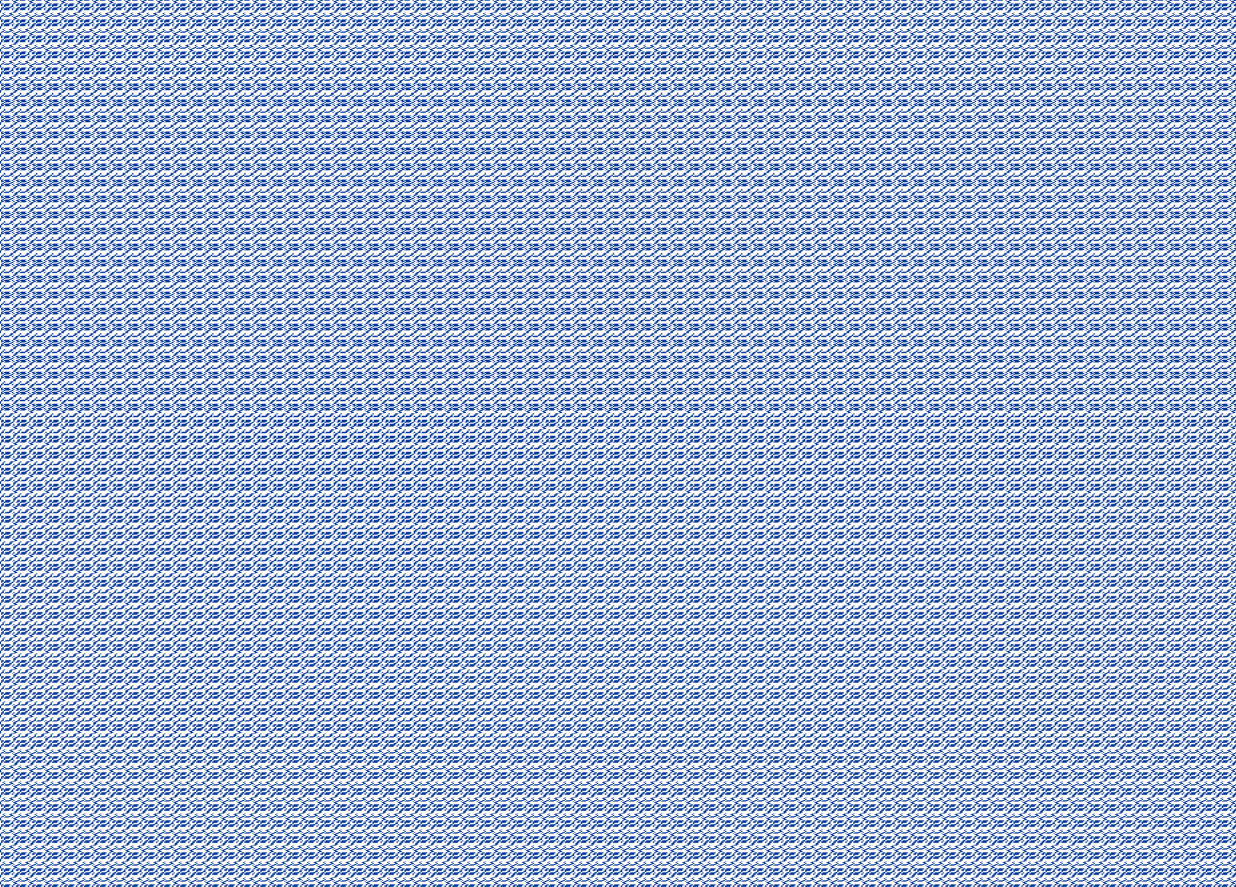 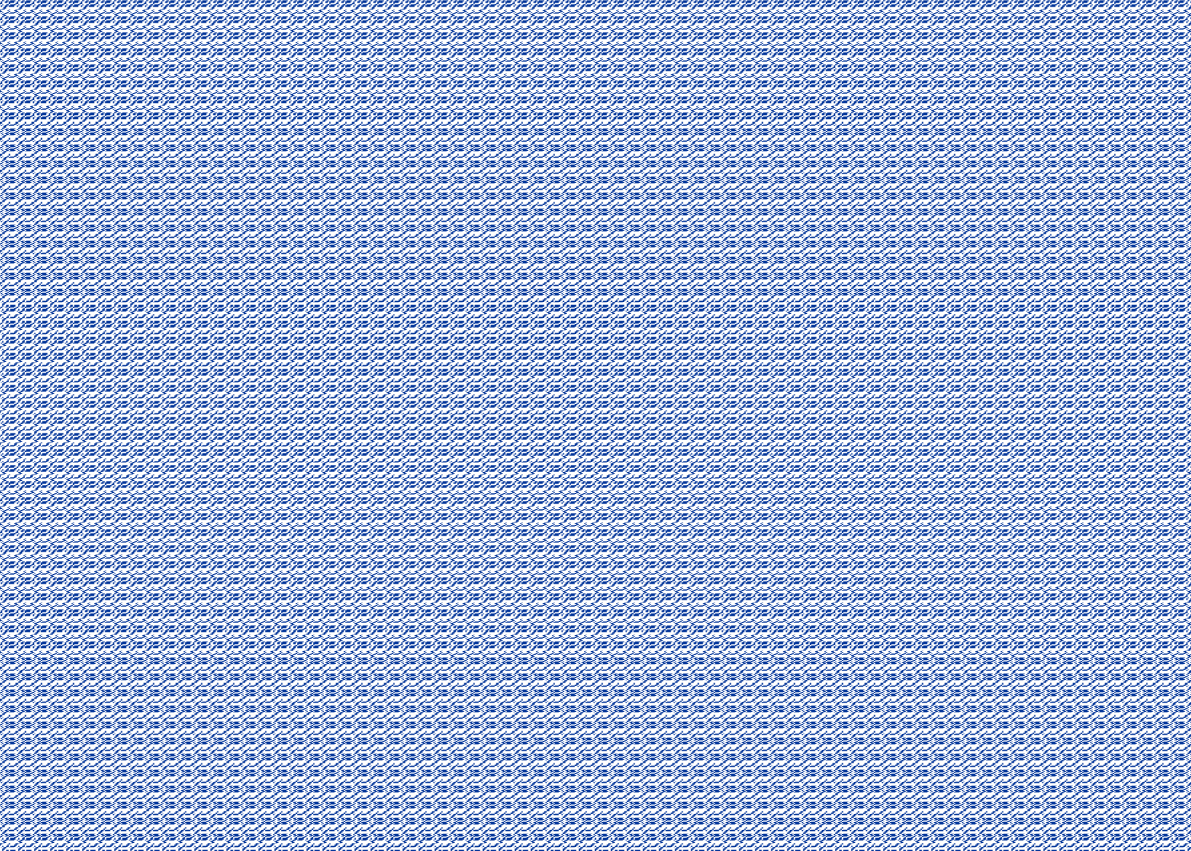 Figure 1. Caption in Calibri, 36 points, bold.Heading 2, Calibri, 54 points, boldText in Calibri, 40 points, Bold. Text in Calibri, 40 points, Bold. Text in Calibri, 40 points, Bold. Text in Calibri, 40 points, Bold. Text in Calibri, 40 points, Bold. Text in Calibri, 40 points, Bold. Text in Calibri,  40 points, Bold.Heading 3, Calibri, 54 points, boldText in Calibri, 40 points, Bold. Text in Calibri, 40 points, Bold. Text in Calibri, 40 points, Bold. Text in Calibri, 40 points, Bold. Text in Calibri, 40 points, Bold. Text in Calibri, 40 points, Bold. Text in Calibri,  40 points, Bold. Text in Calibri, 40 points, Bold. Text in Calibri, 40 points, Bold. Text in Calibri, 40 points, Bold.Figure 5. Caption in Calibri, 36 points, bold.Heading 5, Calibri, 54 points, boldText in Calibri, 40 points, Bold. Text in Calibri, 40 points, Bold. Text in Calibri, 40 points, Bold. Text in Calibri, 40 points, Bold. Text in Calibri, 40 points, Bold.Acknowledgments (Calibri, 40 points, bold)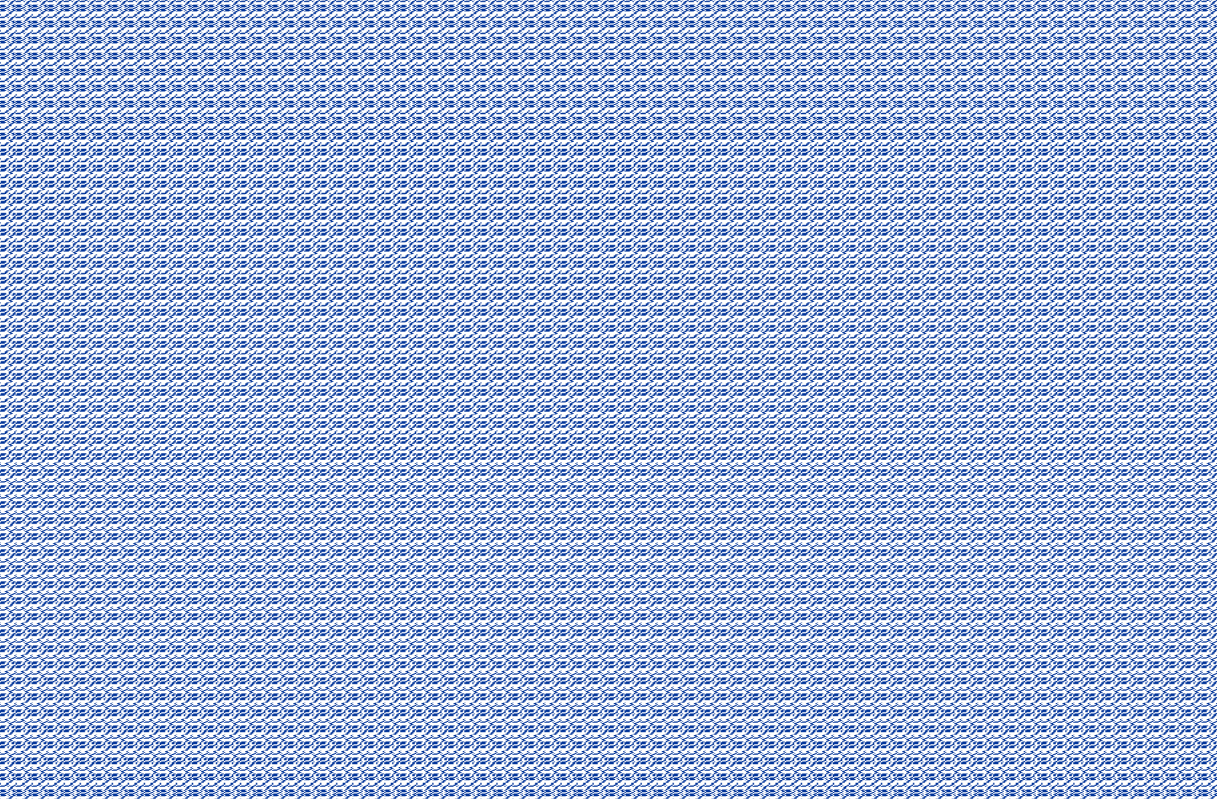 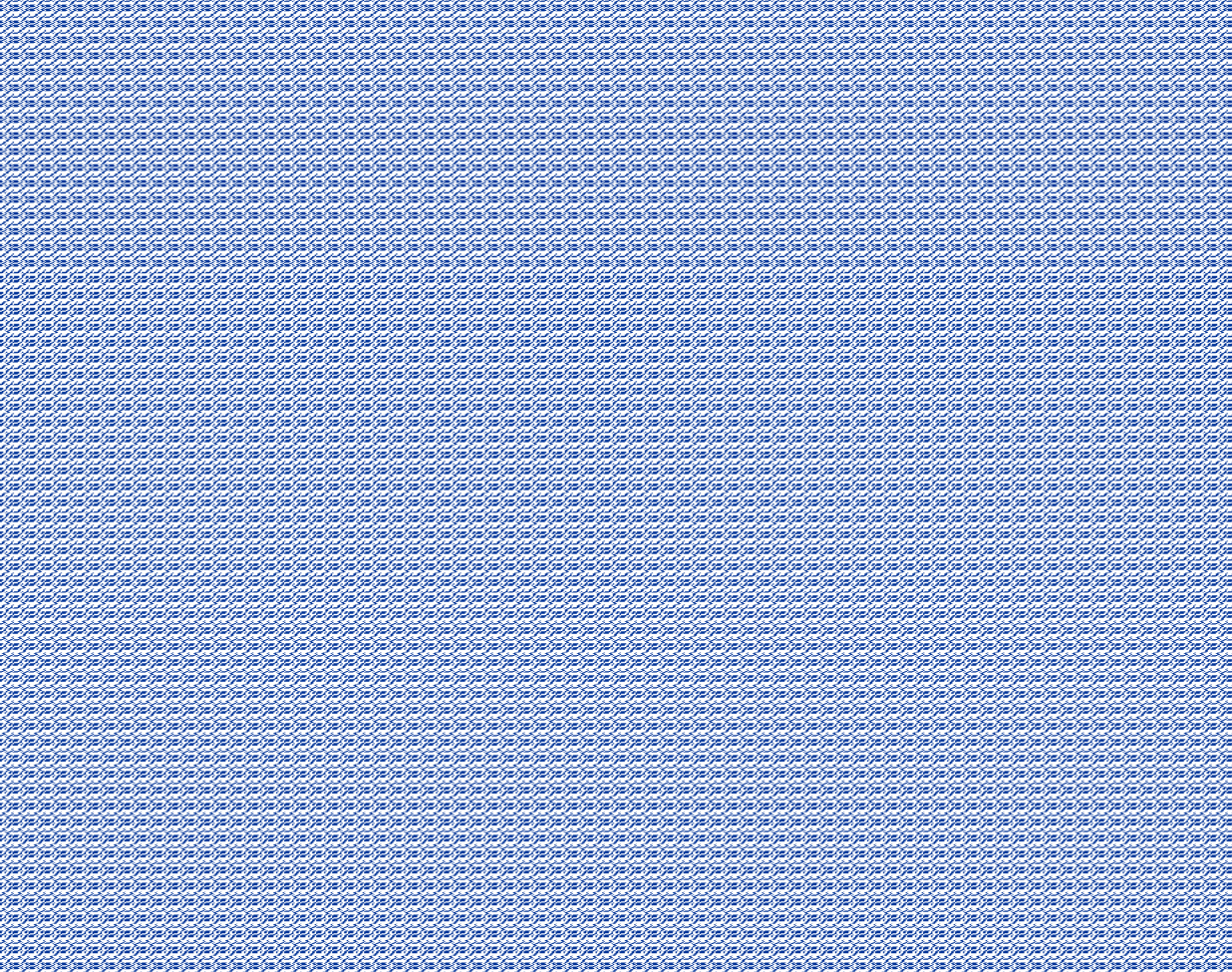 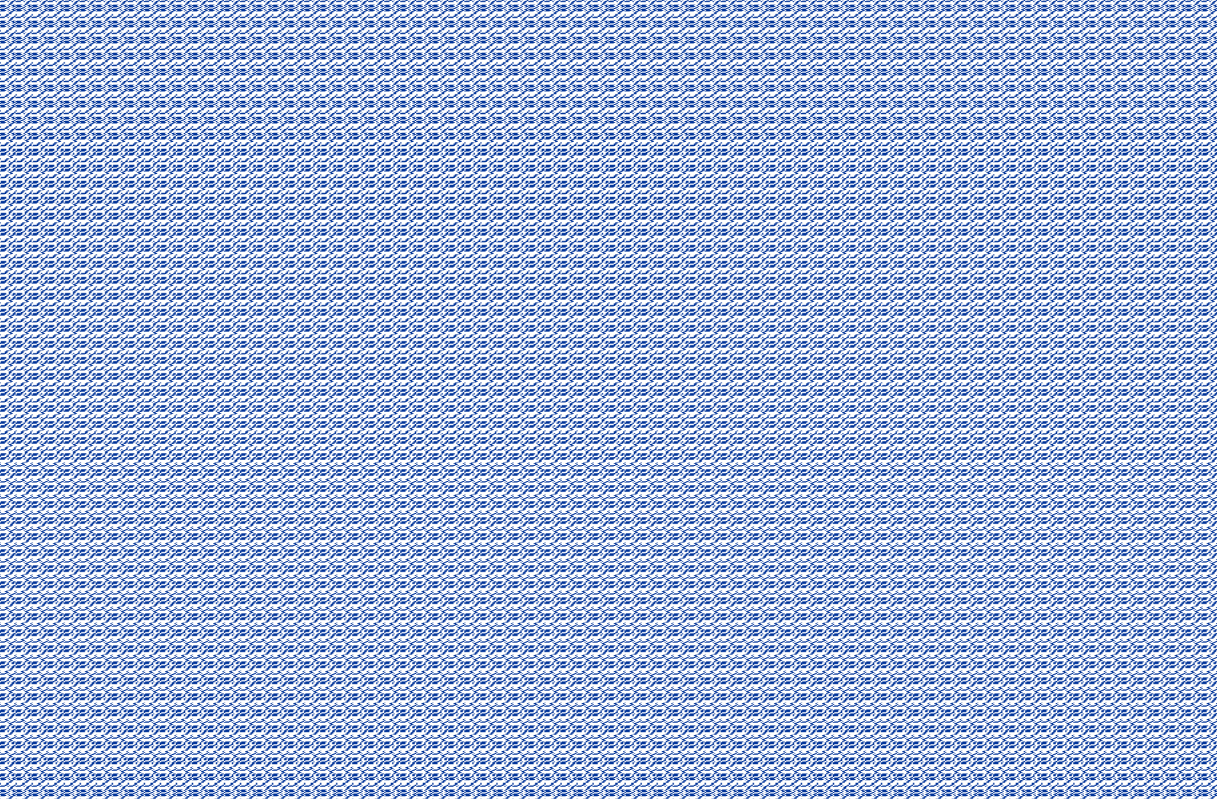 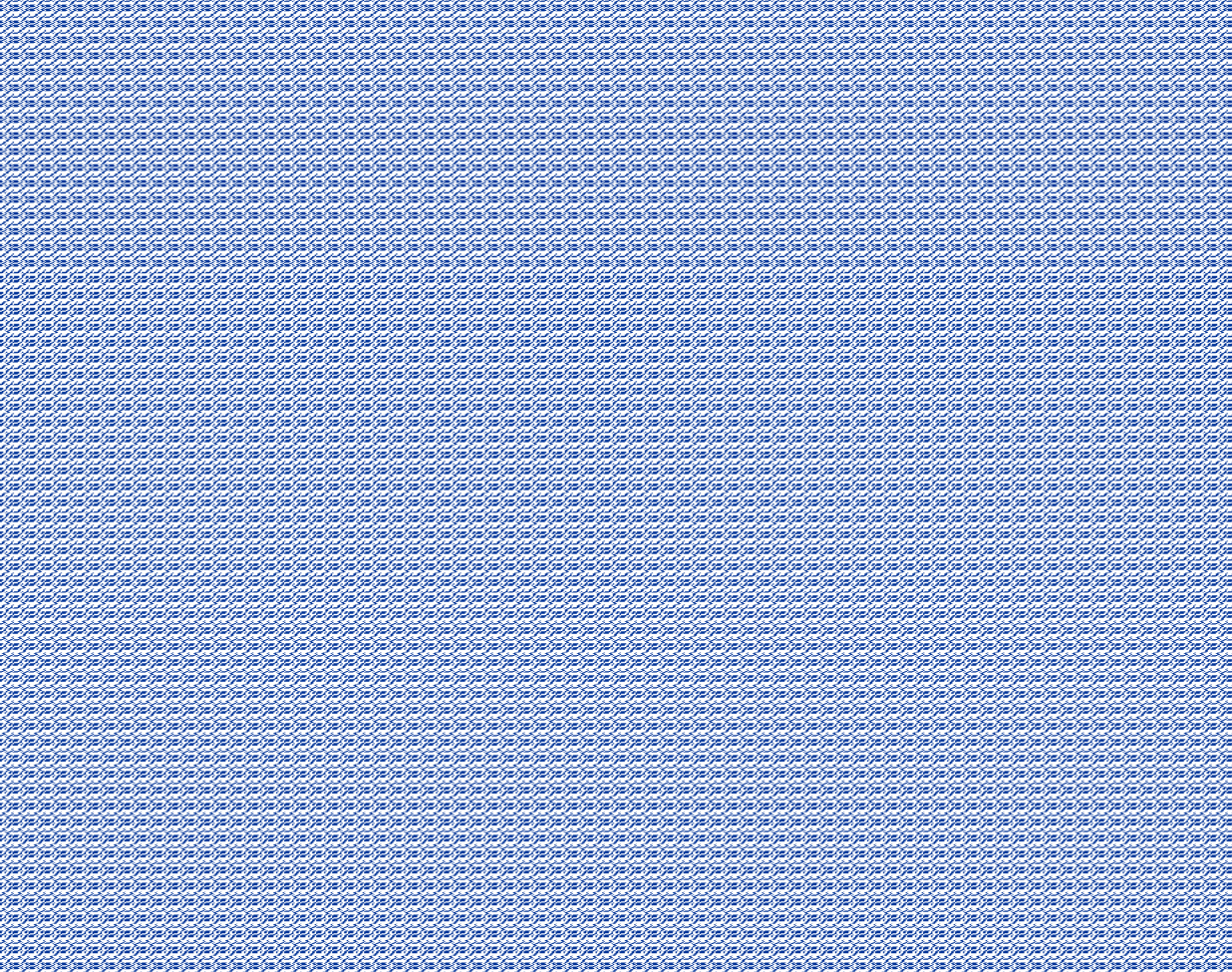 Acknowledgments in Calibri, 32 points, bold--try to keep to one or two lines,Figure 2. Caption in Calibri, 36 points, bold.Figure 4. Caption in Calibri, 36 points, bold.References (Calibri, 40 points, bold)First reference in Calibri, 32 points, bold, with a reverse indent: alphabetical or numerical order.Second reference in Calibri, 32 points, bold, with a reverse indent: alphabetical or numerical order.